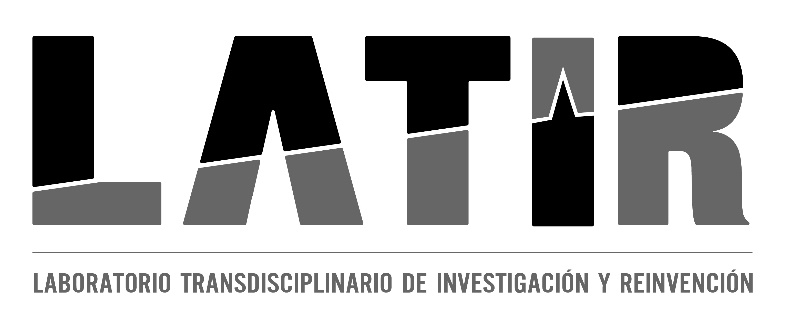 SOLICITUD DE INSCRIPCIÓN-BECA/ DIPLOMADO EN ANTROPOLOGÍA DEL ARTE 2020.1) RESPONDE DE MANERA DETALLADA LAS SIGUIENTES PREGUNTAS:¿Cuál es tu principal motivación para cursar el Diplomado en Antropología del Arte?¿Cómo se relacionan tus intereses profesionales y tus búsquedas personales con la propuesta del Diplomado? ¿De qué manera crees que este diplomado puede contribuir a tu crecimiento profesional y personal?Cuéntanos cuál es tu formación académica y/o artística.¿Eres estudiante?SI (  )     Qué estudias:No (  )¿Requieres el descuento adicional del 10%?SI                                 NoDinos cuáles son las razones para solicitarlo:2) DATOS PERSONALES.a) NOMBRE COMPLETO:b) FECHA DE NACIMIENTO:c) OCUPACIÓN ACTUAL:d) ÚLTIMO NIVEL EDUCATIVO Y NOMBRE DEL LUGAR DONDE ESTUDIASTE.e) DIRECCIÓN ACTUAL:f) TELÉFONO:g) CORREO ELECTRÓNICO:f) Describe brevemente tus valores éticos y tus convicciones personales y profesionales.g) ¿Te comprometes a finalizar todo el diplomado?ANEXA LA IMAGEN DE TU IDENTIFICACIÓN.+ENVÍA ESTA SOLICITUD A: latircontacto@gmail.com+TE DAREMOS RESPUESTA ENSEGUIDA.GRACIAS.